السيرة الذاتيةاسم الشخص الكامل: المدرس لمياء علي لطيف الجامعة المستنصرية- كلية العلوم -Mobile: +967712429703Email: lamyaali67@yahoo.comLamyaa1967@uomustansiriyah.edu.iq ملخص تعريفي: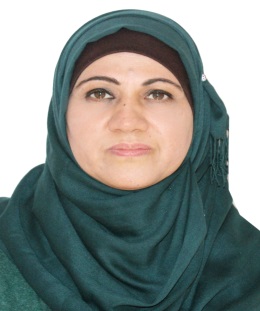 اسم التدريسية  :م. لمياء علي لطيف مجيد كاكي محل الولادة : العراق /بغداد .المواليد 10-11-1967الجنس: انثىالديانة : مسلمةالحالة الزوجية: ارملةاللغات : العربية الشهادات الدراسية:M.Sc: حاصلة على شهادة الماجستير سنة 2000 من قسم الفيزياء /كلية العلوم / الجامعة المستنصرية. وبدرجة جيد جدا. تخصص صلبة/ اغشية رقيقة . B.Sc: حاصلة على شهادة البكالوريوس سنة 1990 من قسم الفيزياء /كلية العلوم / الجامعة المستنصرية وبدرجة  جيد . تخصص فيزياء عامة. الجوائز والتكريم الأكاديميشكر وتقدير من وزير التعليم العالي والبحث ذي العدد ق/4/6/14607 بتاريخ 3/7/2019 .شكر وتقدير من رئيس الجامعة المستنصرية ذي العدد 15172 في 29/5/2019 . شكر وتقدير من وزير التعليم العالي والبحث العلمي ذي العدد م و9/772 في 19/5/2011 .شكر وتقدير من رئيس الجامعة  المستنصرية ذي العدد  22591 في 17/4/2014 .الخبرة الأكاديمية والتدريس: تدريس  عملي في مختبر ميكانيك للصف الاول ، مختبر الكهربائية للصف الاول ، مختبر القياسات الكهربائية للصف الثاني ، مختبر الحرارة والديناميكا الحرارية للصف الثاني ، مختبرالصلبة  للصف الرابع .متابعة طلاب الدراسات العليا في مختبر الرش الكيميائي ، الاشراف على مشروع البحث  لطلاب المرحلة الرابعة.المقررات الدراسية التي تم تدريسها:المنشورات العلميةبحوث علمية:Preparation and Study The Optical Properties of Ternary Semiconducting Thin Films, L. A. LATIF , Basrah Journal of Science (A), Vol.30(1),123-129, 2012 .https://www.iasj.net/iasj?func=issues&jId=51&uiLanguage=arThe Effect Of Substrate Temperature On The Optical and   Structural Properties Of Tin Sulfide Thin Films   , S.M.Ahmed  ,  L. A.Latif ,   A.KH.Salim , Journal of Basrah Researches ((Sciences)) Volume 37. Number 3A/ 15 June ((2011)), ISSN,1817, 2695.https://iasj.net/iasj?func=issues&jId=260&uiLanguage=arStructural and optical properties of different thicknesses nano-crystalline Pb0.2Cd0.8S prepared by chemical bath deposition,Huda J. Ali, L. A. Latif, Wisam J. Azizand ,  Raad S. Sabray , NO.3 JOURNAL OF COLLEGE OF EDUCATION  ,   2015 , 159https://www.iasj.net/iasj?func=issues&jId=93&uiLanguage=arدراسة الخصائص الفيزياوية لاغشية بولي يوريثيان   Study of the physical properties of        polyurethane membranesصبيحة محمود احمد , وداد صالح حنتوش , سمية حسن كاطع , لمياء علي لطيفJOURNAL OF COLLEGE OF EDUCATION, NO. 3 , 2016, 124-140 .https://www.iasj.net/iasj?func=issues&jId=93&uiLanguage=arEffects of Thermal Annealing on Structural and Optical Propertie of Nanocrystalline CdxPb1-xS Thin Films Prepared by CBD ,      S. M. Ahmad S. J. Kasim  and  L. A. Latif , Jordan Journal of Physics , Volume 9, Number 2, 2016. pp. 113-122 .sjifactor.com/passport.php?id=2121الميزات التركيبية والبصرية للأغشية الرقيقة المطعمة  CdS Ag   (Synthetic and optical features of grafted thin films CdS Ag) .  لمياء علي لطيف , نضال علي حسين , عدنان خالد حسن , اماني عبد الله كميل   . المجلد 28 ، العدد 1ISSN: 1814-635X (print), ISSN: 2521-3520 (online). Volume28, Number 1. 2017 .Structural Properties of (ZnO- CuO) Doped Fe Thin FilmsHuda J. Ali1, L. A. Latif2, Husham M. Fadhel3physics center, Baghdad, Iraq. ICCEPSIOP Conf. Series: Materials Science and Engineering 571 (2019) 012111. IOP Publishingdoi:10.1088/1757-899X/571/1/012111.:Author books:   ThermoDynamic laboratory experiments were translated and binding work for the first and second semesters from 2013 to 2018.Studying The Structural Properties of Nickle Oxide Nanoparticles Prepared Using Cellulose Extract by Ultrasonic Method For Photocatalyst Application. Basrah  Journal of Science,2021, https://basjsci.net/index.php/bsj/article/view/50.Preparation of Nickel Oxide Microparticles by Pulsed Laser Ablation and Application to Gas Sensors, Engineering and Technology Journal, ,2021, https://doi.org/10.30684/etj.v39i6.1593.Antimicrobial activity by diffusion method using iron oxide nanoparticles prepared from (Rose plant) extract with rust  iron, Ibn Al-Haitham International Conference for Pure and Applied Sciences (IHICPS),2021, https://iopscience.iop.org/article/10.1088/1742-6596/1879/3/032068/pdf.  1 -  مقالات : تم عمل محاضرة PPT عن مختبر الثرمو داينمك --- وايضا اعداد تجربة ومحاضرة ppt عن  التمدد الطولي لعدد من المعادن  ---- الاشراف على طلبة صف ثاني لعمل بوسترات تخص المختبر ---- الاشراف عن مشروع بحث لطلبة صف رابع ---- عمل تجارب اضافية لمختبر الثرموداينمك . عمل محاضرات فديوية لتجارب مختبر الثرموداينمك تطوير المهارات:Certifications.Conferences.Workshops.شهادة الخبرة -شهادة مشاركة في التقييم الذاتي للمختبرات والطرائق الاجرائية   ( GLP)بتاريخ 28-11-2018 في كلية العلوم الجامعة المستنصرية  .  شهادة تقديرية في القاء محاضرة ( التغيير نحو الافضل لبناء مجتمعنا )     بتاريخ 6-3-2018 في كلية العلوم الجامعة المستنصرية  .شهادة مشاركة في الدورة التدريبية ( دورة استخدام وصيانة المعدات والاجهزة المختبرية ) من 12/3/2019 لغاية 14/3/2019  في كلية العلوم الجامعة المستنصرية . شهادة كفاءة الحاسوب للدراسات العليا والمقامة بتاريخ 28/2 /2019 وبقدير جيد جدا .  شهادة مشاركة بمؤتمر كلية العلوم الدولي للجامعة المستنصرية  المقام من 26 الى 27 لشهر 9 لعام 2018 .شهادة دورة تدريبية الموسومة ( دورة السيطرة النوعية للاجهزة المختبرية ) من 7/5/2019 لغاية 9/5/2019 في كلية العلوم الجامعة المستنصرية.حصول على شهادة اجتياز دورة اللاتك  بقسم الحاسبات.شهادة مشاركة بمؤتمر قسم الفيزياء لعام 2021. الدراسات الأوليةالدراسات العليا1- عملي لمختبر ميكانيك للصف الاول.2- عملي لمختبر الكهربائية للصف الاول .3- عملي لمختبر القياسات الكهربائية للصف الثاني..4- عملي لمختبر الحرارة والديناميكا الحرارية للصف الثاني.5- عملي لمختبرالصلبة  للصف الرابع.